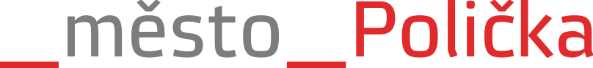 Město Polička, Palackého nám. 160, 572 01 Polička, IČO 00277177VYHLAŠUJE VÝBĚROVÉ ŘÍZENÍdle § 7 zákona č. 312/2002 Sb., o úřednících územních samosprávných celkůa o změně některých zákonů v platném znění,na obsazení pracovního místa: „referent/referentka pro správu GIS (geografický informační systém) odboru územního plánování, rozvoje a životního prostředí Městského úřadu Polička“Místo výkonu práce: MěÚ Polička, Palackého nám. 160, 572 01Předpokládaný termín nástupu: 1. srpna 2022 nebo později dle dohody	Druh pracovního poměru:	na dobu neurčitouPlatové zařazení: platová třída 9, dle zákona č. 262/2006 Sb., zákoník práce, a nařízení vlády
 č. 341/2017 Sb., o platových poměrech zaměstnanců ve veřejných službách a správě Druh práce: činnosti související se zpracováním a s vyhodnocováním geografických dat (vstup dat do GIS, výstupy z GIS, konverze, zálohování), spolupráce s úsekem ÚPUchazeč musí splňovat tyto podmínky pro vznik pracovního poměru:státní občan ČR nebo cizí státní občan s trvalým pobytem na území ČR starší 18 letsvéprávnostbezúhonnostznalost jednacího jazykaDále požadujeme:minimálně vyšší odborné vzdělání nebo střední vzdělání s maturitní zkouškouznalosti z oboru geoinformatiky, kartografie nebo geodézievelmi dobrá znalost Word, Exel, Accessflexibilita a umění jednat s lidmi (dobré komunikační schopnosti)Za výhodu se považuje:orientace v pořizování ÚAP a obecně orientace nebo vzdělání v oblasti územního plánování (možnost dalšího pracovního uplatnění)základní znalosti principů programování, zejména webových mapových aplikacízkušenosti s budováním a správou geografického informačního systémuNáležitosti písemné přihlášky: jméno, příjmení, titul, datum a místo narození, státní příslušnost, místo trvalého pobytu, číslo občanského průkazu nebo číslo dokladu o povolení k pobytu, datum a podpis uchazeče.Použitelný vzor je přílohou tohoto oznámení.K přihlášce je třeba připojit:strukturovaný životopis, ve kterém se uvedou údaje o dosavadních zaměstnáních a odborných znalostech a dovednostech originál nebo ověřená kopie výpisu z evidence Rejstříku trestů ne starší než 3 měsíce (u cizích státních příslušníků též obdobný doklad osvědčující bezúhonnost vydaný domovským státem – pokud domovský stát takový doklad nevydává, doloží se bezúhonnost čestným prohlášením)ověřenou kopii dokladu o nejvyšším dosaženém vzdělání Písemné přihlášky zašlou uchazeči v termínu do 22. července (datum doručení) 2022 na adresu:Město Polička, Mgr. Jan Teplý, tajemník MěÚ, Palackého nám. 160, 572 01 PoličkaPřihlášku lze doručit i osobně na podatelnu MěÚ do 22. července 2022 do 13:00 hodin.Obálku označte heslem ,,VŘ – referent/ka GIS“. V Poličce, dne 30. června 2022Mgr. Jan Teplý, tajemník MěÚ Polička